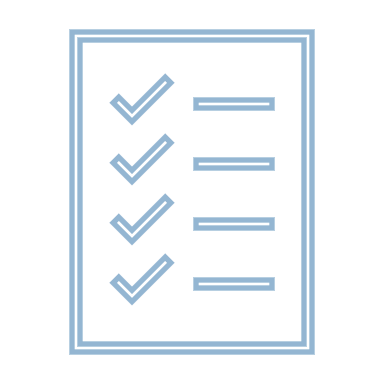 Document ChecklistDocument ChecklistDocument ChecklistDocument ChecklistDocument ChecklistDocument Checklist   Laura eckstein LAw, LLC    Laura eckstein LAw, LLC    Laura eckstein LAw, LLC    Laura eckstein LAw, LLC    Laura eckstein LAw, LLC    Laura eckstein LAw, LLC    Laura eckstein LAw, LLC    Laura eckstein LAw, LLC    Laura eckstein LAw, LLC This is an optional checklist designed to help you organize and collect the needed documents for filing bankruptcy.  Please do not be concerned if you do not have all of these right away. If you have trouble locating documents, it’s better to at least start by providing us with the documents you already have, rather than waiting to have everything together.  If you have any questions about documents, like if certain ones would be applicable to your case, our bankruptcy specialist is there to help you. Documents can be dropped off in-person during our office hours, or sent by email. When dropping off documents, please specify whether they are originals or copies, and we will keep the copy while returning the original to you, unless you specify otherwise.This is an optional checklist designed to help you organize and collect the needed documents for filing bankruptcy.  Please do not be concerned if you do not have all of these right away. If you have trouble locating documents, it’s better to at least start by providing us with the documents you already have, rather than waiting to have everything together.  If you have any questions about documents, like if certain ones would be applicable to your case, our bankruptcy specialist is there to help you. Documents can be dropped off in-person during our office hours, or sent by email. When dropping off documents, please specify whether they are originals or copies, and we will keep the copy while returning the original to you, unless you specify otherwise.This is an optional checklist designed to help you organize and collect the needed documents for filing bankruptcy.  Please do not be concerned if you do not have all of these right away. If you have trouble locating documents, it’s better to at least start by providing us with the documents you already have, rather than waiting to have everything together.  If you have any questions about documents, like if certain ones would be applicable to your case, our bankruptcy specialist is there to help you. Documents can be dropped off in-person during our office hours, or sent by email. When dropping off documents, please specify whether they are originals or copies, and we will keep the copy while returning the original to you, unless you specify otherwise.This is an optional checklist designed to help you organize and collect the needed documents for filing bankruptcy.  Please do not be concerned if you do not have all of these right away. If you have trouble locating documents, it’s better to at least start by providing us with the documents you already have, rather than waiting to have everything together.  If you have any questions about documents, like if certain ones would be applicable to your case, our bankruptcy specialist is there to help you. Documents can be dropped off in-person during our office hours, or sent by email. When dropping off documents, please specify whether they are originals or copies, and we will keep the copy while returning the original to you, unless you specify otherwise.This is an optional checklist designed to help you organize and collect the needed documents for filing bankruptcy.  Please do not be concerned if you do not have all of these right away. If you have trouble locating documents, it’s better to at least start by providing us with the documents you already have, rather than waiting to have everything together.  If you have any questions about documents, like if certain ones would be applicable to your case, our bankruptcy specialist is there to help you. Documents can be dropped off in-person during our office hours, or sent by email. When dropping off documents, please specify whether they are originals or copies, and we will keep the copy while returning the original to you, unless you specify otherwise.This is an optional checklist designed to help you organize and collect the needed documents for filing bankruptcy.  Please do not be concerned if you do not have all of these right away. If you have trouble locating documents, it’s better to at least start by providing us with the documents you already have, rather than waiting to have everything together.  If you have any questions about documents, like if certain ones would be applicable to your case, our bankruptcy specialist is there to help you. Documents can be dropped off in-person during our office hours, or sent by email. When dropping off documents, please specify whether they are originals or copies, and we will keep the copy while returning the original to you, unless you specify otherwise.This is an optional checklist designed to help you organize and collect the needed documents for filing bankruptcy.  Please do not be concerned if you do not have all of these right away. If you have trouble locating documents, it’s better to at least start by providing us with the documents you already have, rather than waiting to have everything together.  If you have any questions about documents, like if certain ones would be applicable to your case, our bankruptcy specialist is there to help you. Documents can be dropped off in-person during our office hours, or sent by email. When dropping off documents, please specify whether they are originals or copies, and we will keep the copy while returning the original to you, unless you specify otherwise.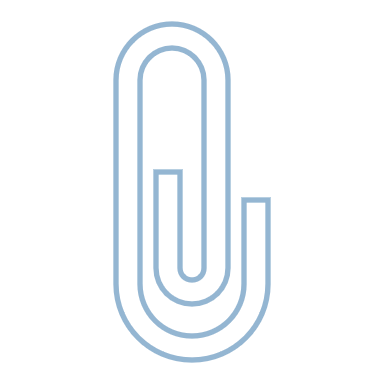 RequiredRequiredRequiredRequiredRequiredRequiredRequiredRequiredRequiredLast 6 months of paystubs or proof of other income
This includes income for any earning members of the household, even if they’re not filing bankruptcy.Located documentsSubmitted to office Last 6 months of paystubs or proof of other income
This includes income for any earning members of the household, even if they’re not filing bankruptcy.Located documentsSubmitted to office Last 6 months of paystubs or proof of other income
This includes income for any earning members of the household, even if they’re not filing bankruptcy.Located documentsSubmitted to office Last 3 months of bank statements for all open accounts 
Also for any closed accounts that have significantly larger transactions within the last months Located documentsSubmitted to officeLast 3 months of bank statements for all open accounts 
Also for any closed accounts that have significantly larger transactions within the last months Located documentsSubmitted to officeLast 3 months of bank statements for all open accounts 
Also for any closed accounts that have significantly larger transactions within the last months Located documentsSubmitted to officeDriver’s license and social security card 
For each person filing. Ask about alternate forms of ID if you don’t have either of these. Photos can be sent or a copy can be taken at the office.Located documents Submitted to officeDriver’s license and social security card 
For each person filing. Ask about alternate forms of ID if you don’t have either of these. Photos can be sent or a copy can be taken at the office.Located documents Submitted to officeLast 2 tax returns filedThey must be exact copies of what was filed.Located documents Submitted to officeLast 2 tax returns filedThey must be exact copies of what was filed.Located documents Submitted to officeLast 2 tax returns filedThey must be exact copies of what was filed.Located documents Submitted to officeResistance bands 
This includes income for any earning members of the household, even if they’re not filing bankruptcy.Located document Submitted to officeResistance bands 
This includes income for any earning members of the household, even if they’re not filing bankruptcy.Located document Submitted to officeKettle bells 
This includes income for any earning members of the household, even if they’re not filing bankruptcy.Located document Submitted to officeKettle bells 
This includes income for any earning members of the household, even if they’re not filing bankruptcy.Located document Submitted to officeKettle bells 
This includes income for any earning members of the household, even if they’re not filing bankruptcy.Located document Submitted to officeRequired If ApplicableRequired If ApplicableRequired If ApplicableRequired If ApplicableRequired If ApplicableRequired If ApplicableRequired If ApplicableRequired If ApplicableRequired If ApplicableMortgage statement(s)Applicable if you own a home
The most current statement is best.Located document Submitted to officeMortgage statement(s)Applicable if you own a home
The most current statement is best.Located document Submitted to officeLast year’s property tax recordApplicable if you own a home
Abc.Located document Submitted to officeLast year’s property tax recordApplicable if you own a home
Abc.Located document Submitted to officeLast year’s property tax recordApplicable if you own a home
Abc.Located document Submitted to officeAuto loan or lease documentationApplicable if you have a car with loan or lease contract
The most current statement is best.Located document Submitted to officeAuto loan or lease documentationApplicable if you have a car with loan or lease contract
The most current statement is best.Located document Submitted to officeStatements from any retirement, life insurance, investment, or other similar accountsApplicable if you have these types of accounts
The most current statements are best.Located document Submitted to officeStatements from any retirement, life insurance, investment, or other similar accountsApplicable if you have these types of accounts
The most current statements are best.Located document Submitted to officeStatements from any retirement, life insurance, investment, or other similar accountsApplicable if you have these types of accounts
The most current statements are best.Located document Submitted to officeAny correspondence you may have from creditors(who you owe money to) or collections agenciesApplicable if you have this type of documentation
The most current statements are best.Located document Submitted to officeAny correspondence you may have from creditors(who you owe money to) or collections agenciesApplicable if you have this type of documentation
The most current statements are best.Located document Submitted to office